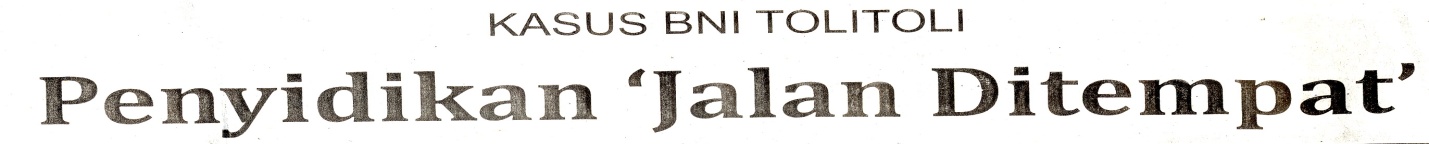 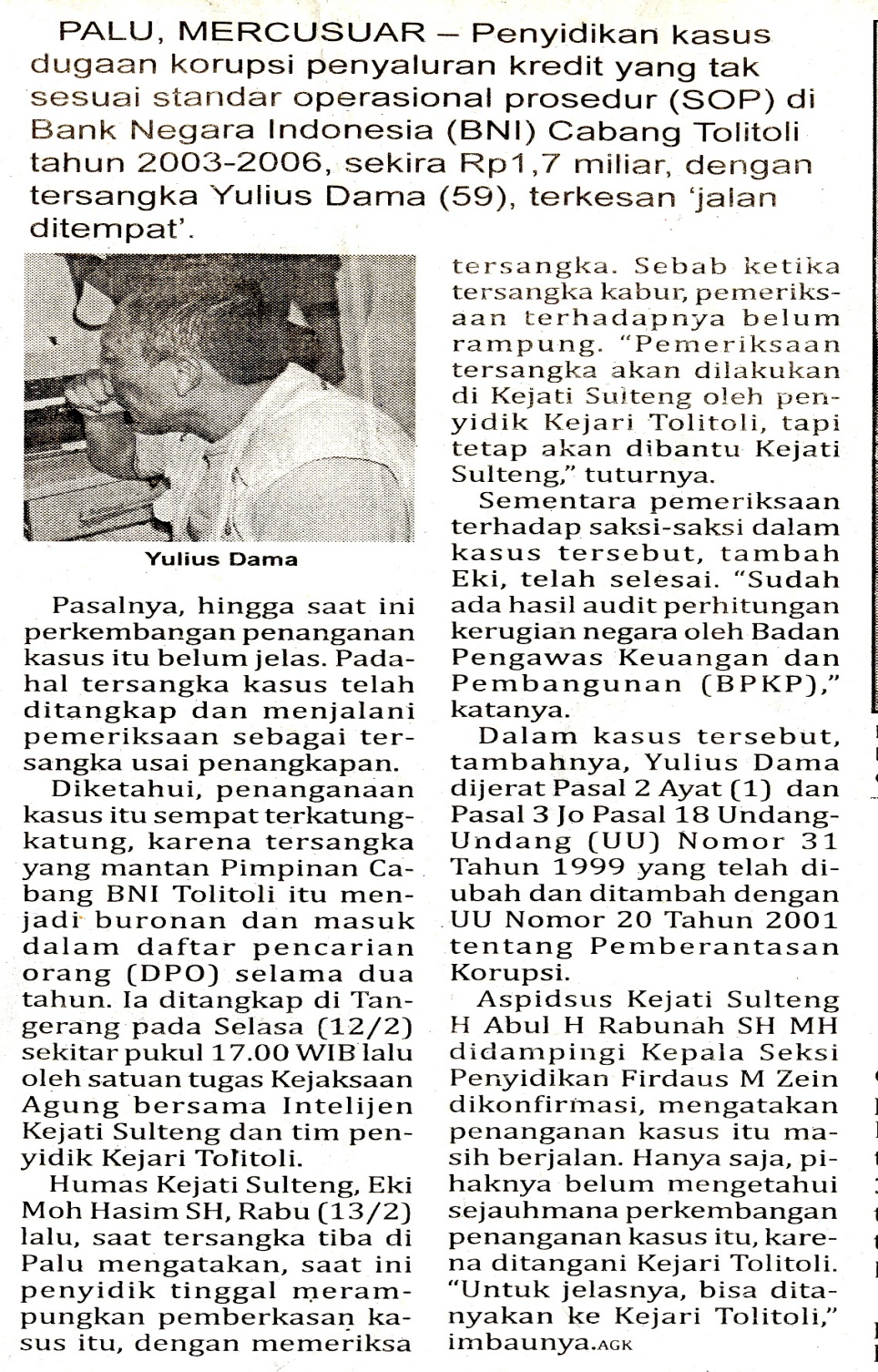 Harian    	:MercusuarKasubaudSulteng IIHari, tanggal:Senin, 1 April 2013KasubaudSulteng IIKeterangan:Halaman 6 Kolom 2-3;KasubaudSulteng IIEntitas:Kabupaten TolitoliKasubaudSulteng II